平成３０年度事　業　報　告　書公益社団法人紀の国被害者支援センター平成30年度事業実施結果＜公益事業Ⅰ－支援＞  ～犯罪被害者等早期援助団体として、電話を受けてから支援を開始する応答的な支援に加えて、   被害者等のニーズの高い被害直後に警察から情報を受けて支援を開始する「危機介入的な支援」  に県内の各支援機関と連携し総合的且つニーズに応じた決め細やかな被害者支援に取り組みま  した。＜「各種支援事業」の実施結果＞　（1）相談事業（電話・面接・専門相談）及び直接的支援活動の実施結果＜参考＞（年度別支援結果）（2）1日「移動無料相談」の実施結果（3）「支援対応検討会」の実施結果＜公益事業Ⅱ－研修＞（1）「支援活動員養成研修（前期・後期・専門コース）」（17期生）の実施結果＜17期生「支援活動員養成講座」風景＞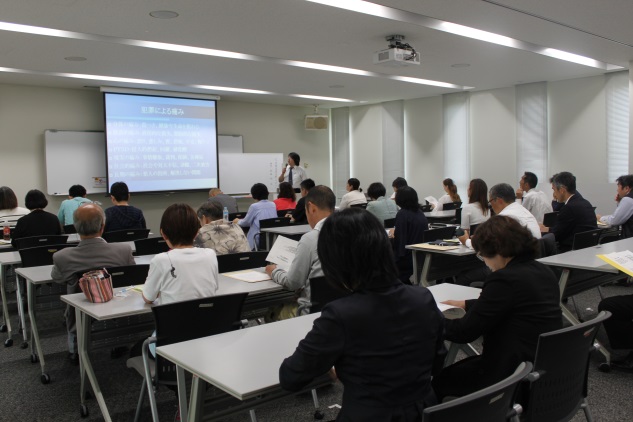 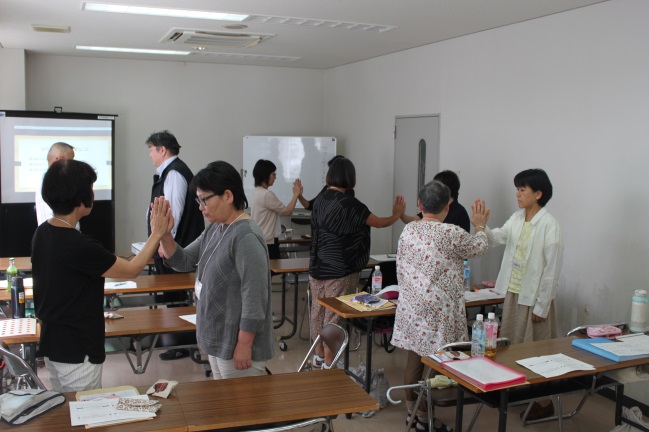 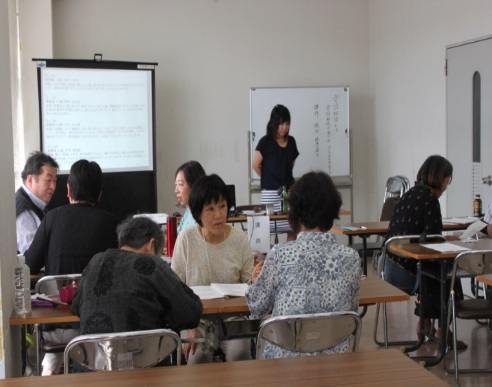 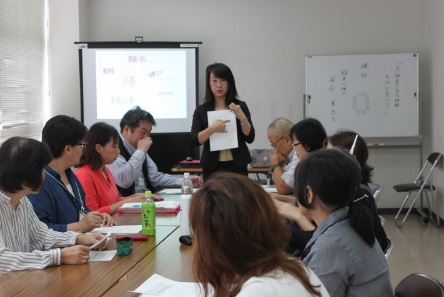 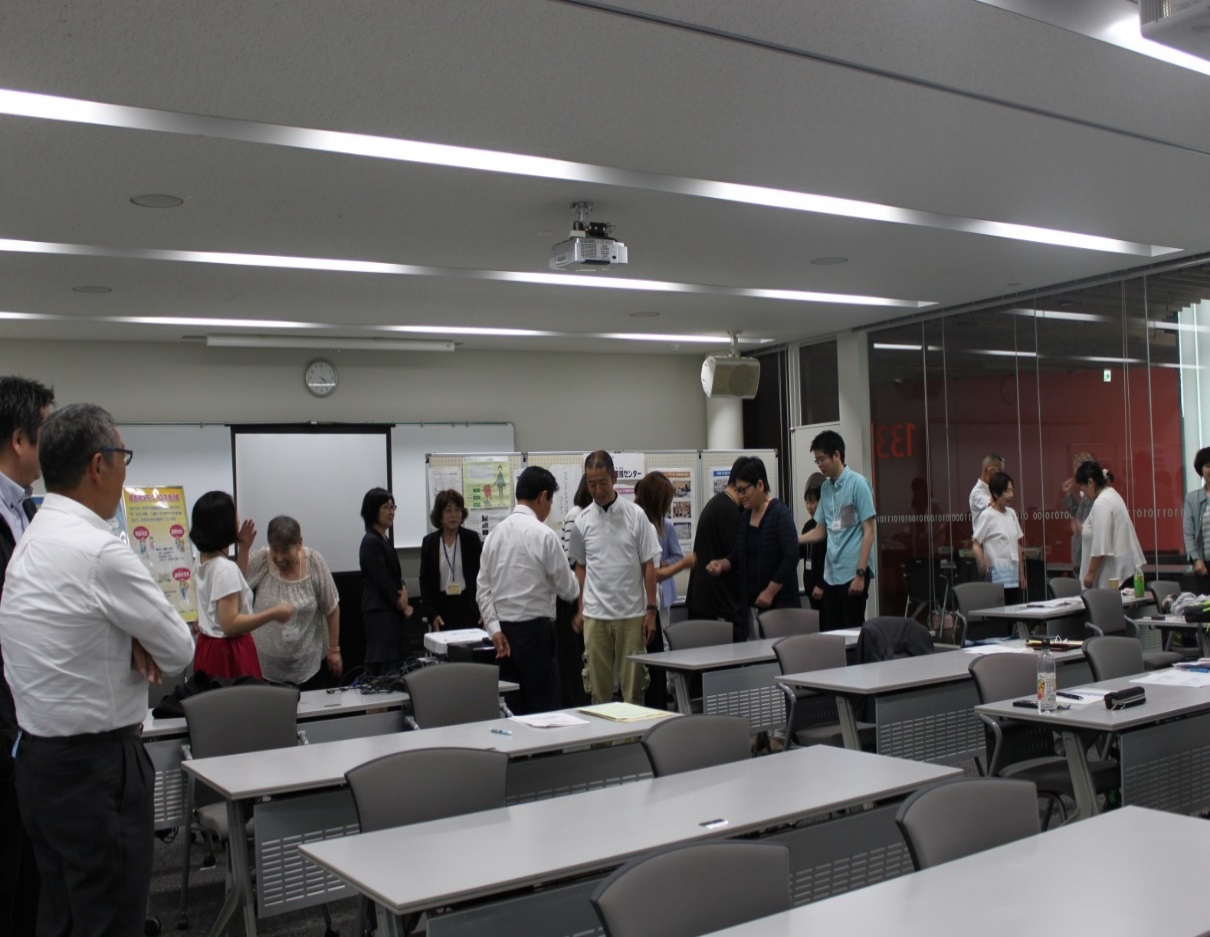 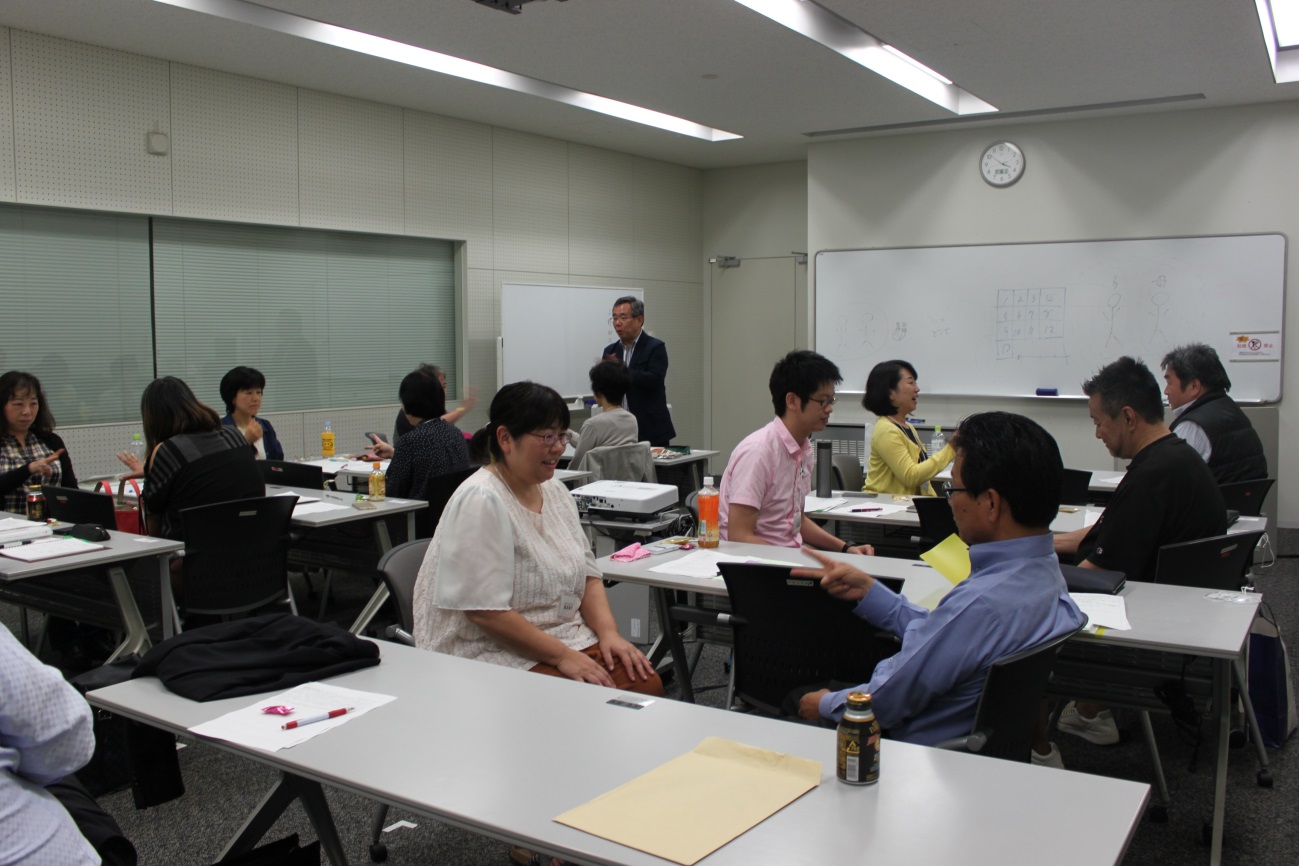 （2）継続研修（1～16期生の支援スキル向上研修）の実施結果　　（3）フォローアップ研修（16期生）の実施結果（4）全国被害者支援ネットワーク近畿ブロック（上半期）研修へ人材派遣（5）全国被害者支援ネットワーク近畿ブロック（下半期）研修へ人材派遣　 　　（6）全国被害者支援ネットワーク全国研修へ人材派遣（7）全国被害者支援ネットワーク「課題研修」へ人材派遣　　　　（8）特別研修の開催結果＜公益事業Ⅲ－広報啓発＞1．開催日：11月24日（土）10:00～16:00　2．会　場：和歌山ビッグホエール3．参加内容　（１）屋内ＰＲブース（2700×900）の設置（時間10:00～16:00）（２）屋内研修室でのワークショップ（上記開催時間中の１時間のみ開催）ブース（パネル張）（2700×900）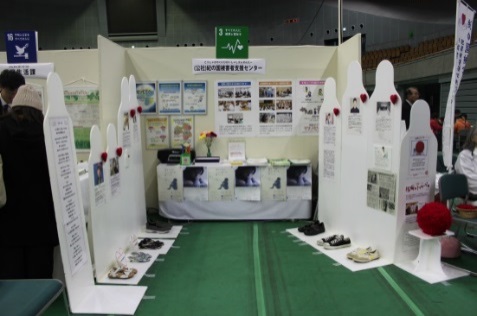 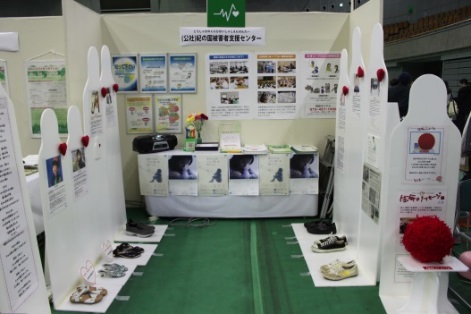 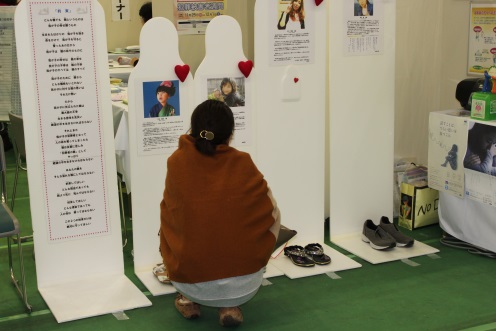 《メッセンジャー》にも参加いただきました。ワークショップ（研修室）「ワークショップ」テーマ　　　～「地域で取り組む被害者支援」をテーマとし、地域でボランティア活動を実践している　　　　方々を対象とした「出前講座」を開催しました。記開催場所及び参加者：＜　2月12日（火）御坊市（26名）：御坊市役所会議室　＞        　　　　　  開催内容：　　　　　　　　　　　13：00～14：00　　　　　　　　　　　　・説明：紀の国被害者支援センターの取り組みと被害に遭うということ　　　　　　　　　　　　　　　（浅利武（紀の国被害者支援センター事務局長））　　　　　　　　　　　ＤＶＤ：被害者支援テーマソング「いつもそばにいるよ」　　　　　　　　　　　14：00～15：30　　　　　　　　　　　・講義「地域で取り組む被害者支援」講師：深谷　薫（臨床心理士・センター理事）　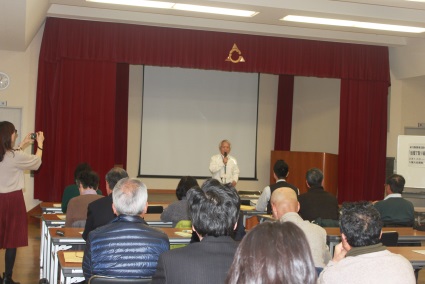 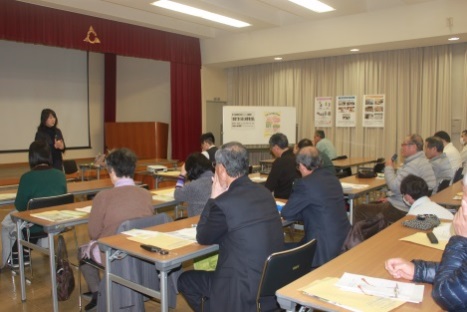 ＜3月12日（火）新宮市（25名）：新宮市福祉センター会議室））　 開催内容：　　 13：00～14：00　　　　　　　　　　　・説明：紀の国被害者支援センターの取り組みと被害に遭うということ　　　　　　　　　　　　　　　（浅利武（紀の国被害者支援センター事務局長））　　　　　　　　　　　　　ＤＶＤ：被害者支援テーマソング「いつもそばにいるよ」　　　　　　　　　　　14：00～15：30　　　　　　　　　　　  ・講義「地域で取り組む被害者支援」講師：上野和久（臨床心理士）　　　　　　　　　　　　　　　　　　（紀の国被害者支援センター訓練委員長）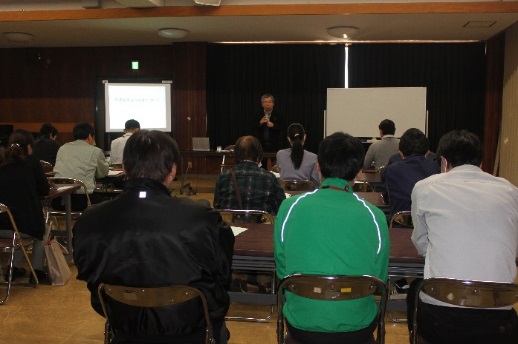 　＊出前講座とは（参考）　　ＤＶＤ：被害者支援テーマソング「いつもそばにいるよ」「いつもそばにいるよ」あの日ある場所で光失って　あてのない道に出口探してたとても不安で真っ黒な夜も　自分を見失いそうな時もあったどれだけ涙を流してきただろう　どれだけ悲しみ抱えてきただろうか心を閉ざして　笑顔忘れていたあなたを　もう一人にしないよ「いつもそばにいるよ」この手のひらを離さないまだあなたの涙　とまらないけど貴方を支えていきたい　一緒に歩いてゆこうよ同じ空の下で手を取り合って　想いを重ねながら　共に奏でよう心の奥に笑いかけていこう　大きな温もり時を超えて響いて流れる涙も　抱える悲しみも　少しでいい・・・・・「いつもそばにいるよ」この手のひらを離さない寄り添い分かち合おう　一人じゃないそっと手を握ってあげたい　温もりが伝わるといいな星座をかたどる　その一つ一つがもう手の届かなくなった思い出に見えて今も胸は痛むけれど　これからも大切にしよう「いつもそばにいるよ」この手のひらを離さないそう　僕らもそばで　歩いていくよ　ずっとあなたは一人じゃない　涙　流れないように笑顔　浮かびますように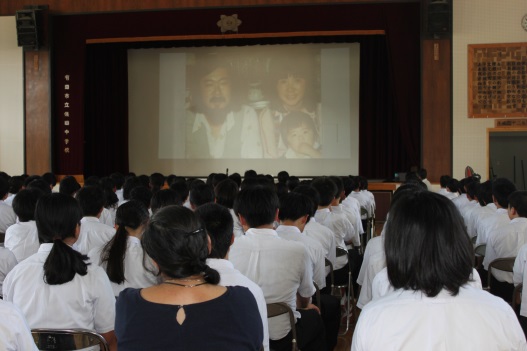 　　1．日程：8月29日（水）13:30～2．会場：ビッグ愛1Ｆ大ホール3．基調講演：講師　和気みちこさん（遺族）被害者支援センターとちぎ事務局長パネルディスカッション：・コーディネーター:県環境生活部　田中県民局長さん・パネラー：和氣みち子さん・県警察交通企画課 佐竹対策官さん・県こころの医療センター 森田院長さん4．参加者：２００名　内センターからの参加者：17名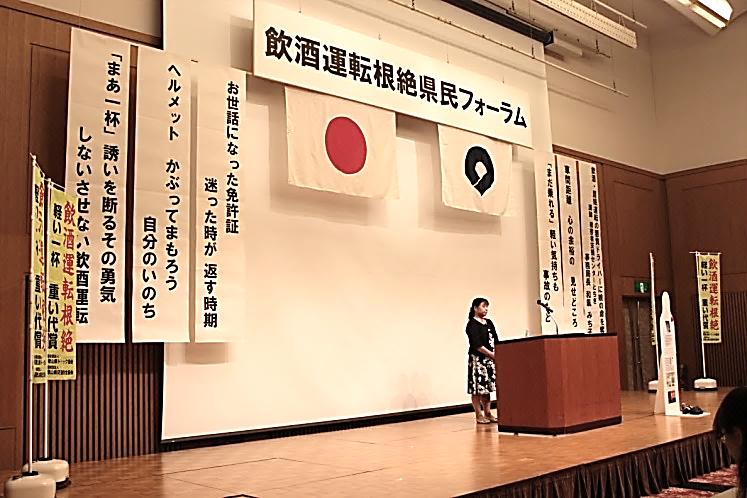 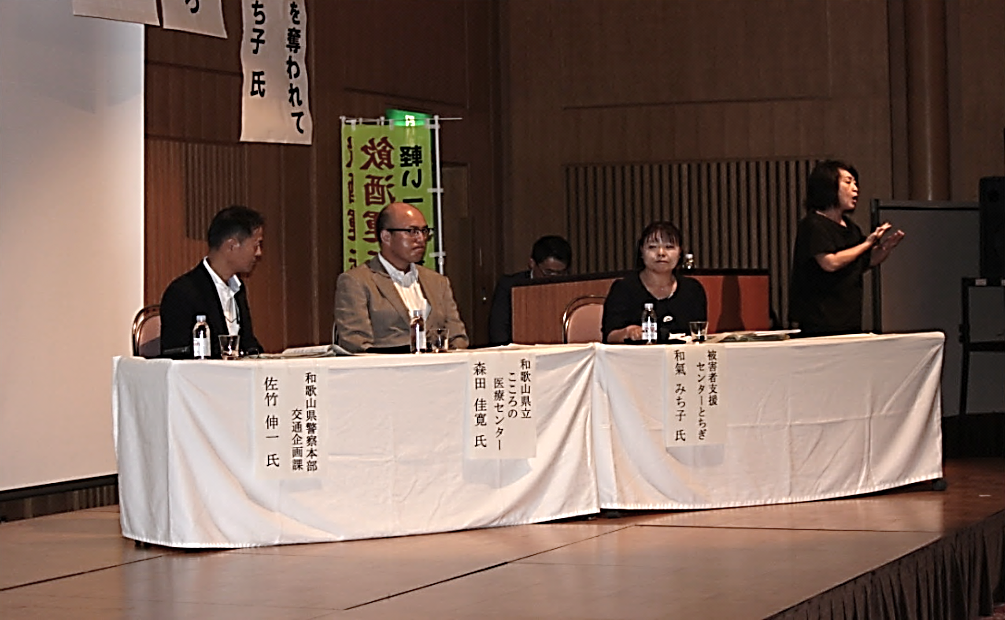 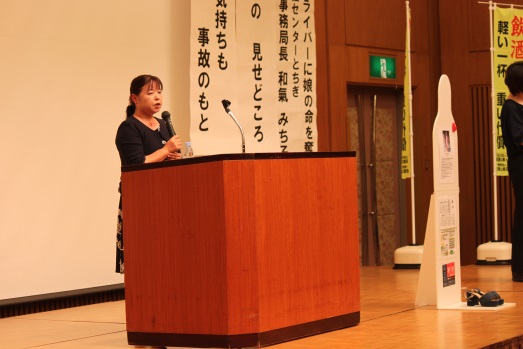 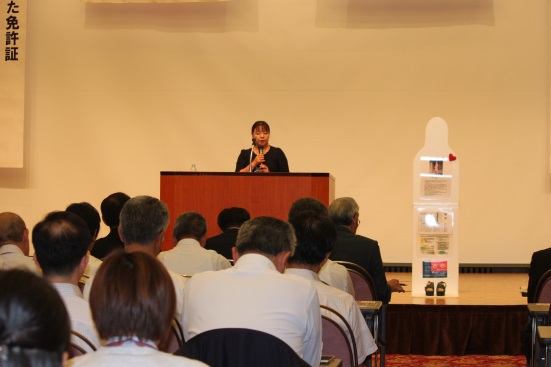 　　　昨年に引き続き本年度もファンドレイジングの一環として下記の通り実施しました。イオン幸せの黄色いレシートキャンペーンとは、毎月11日の「イオン・デー」にお客様がレジ精算時に受け取った黄色いレシートを地域のボランティア団体名が書かれた店内備え付けのＢＯＸに投函していただくとともに各団体が下記のとおり黄色いレシートを受け取るキャンペーンを実施することで、レシート合計の1％分の品物（店内で販売されている品物）をイオンが各団体が希望する品物を寄贈する取り組みです。　　　　　　　　　　　　　　　　　　記・実施時期：毎月11日のイオン・デー（年間11回　実施）・実施場所：イオン1Ｆ店内の指定場所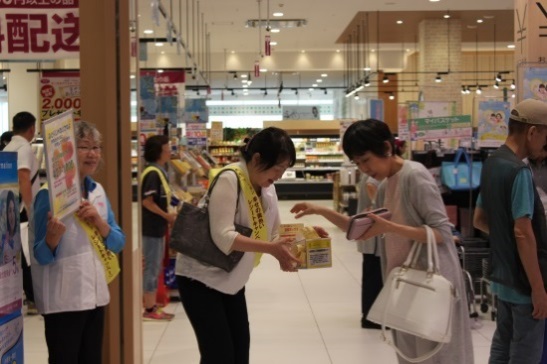 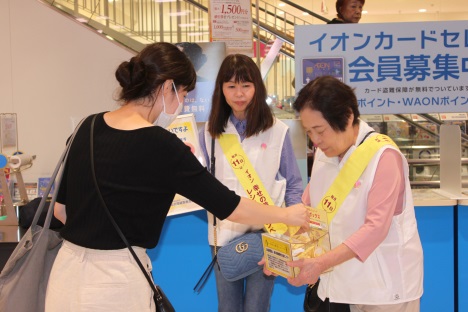 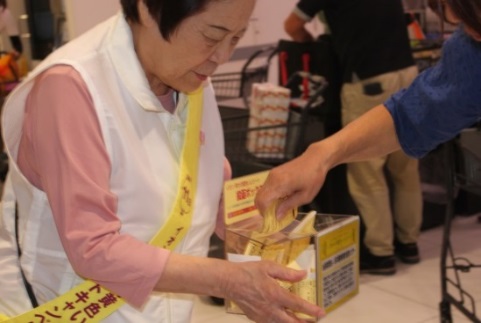 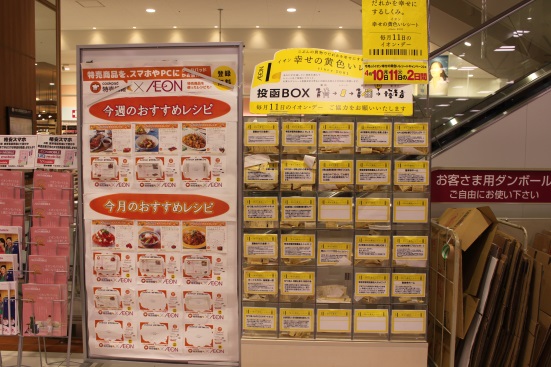 ・参加者＜平成30年度レシートキャンペーン実施結果＞その結果、受取レシート金額の１％（44,300円）のイオンギフトカードを４月6　　　　　　　　日贈呈式で受け取り、コピー用紙・文具類等を購入しました。＜平成29年度レシートキャンペーン実施結果＞その結果、受取レシート金額の1％（50,100円）のイオンギフトカードを受け取り、コピー用紙・文具類等を購入しました。1．各団体からの依頼による講演活動　　　　　　警察学校（4/10）・ＪＡ（11/6・7）等2．「和歌山中央市場」イベントへ参加　　　　　・日時：12月2日（日）10：00～15：00　　　　　・会場：和歌山中央市場内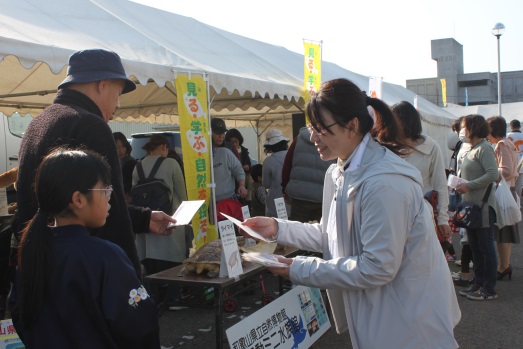 3．全国一斉「街頭募金」の実施11月25日（土）ＪＲ和歌山駅前で実施　募金額：16,693円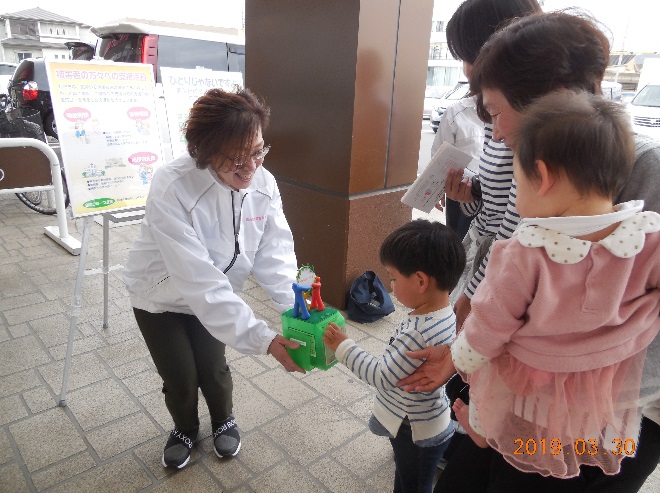 ＜ファンドレイジング－自主財源の確保＞【実施内容】　　　　　　　　　　　　　　　　実施内容について報告します。  直接支援員（営業活動等未経験）の中からファンドレイザー（10期生：木村敦夫）を指名し、日本財団から指名を受けた「ジャパンギビング」と連携してファンドレイジング（自主財源の確保）に取り組みました。　具体的には、ジャパンギビングには、毎月来県していただき指名したファンドレイザーに対し企業訪問前の「テレアポ」・企業訪問時の「話す項目・内容ポイント」の机上訓練とともに企業訪問時の同行支援では、ファンドレイザーの説明をチェックしていただき、それを振り返り、次の企業訪問に生かす手法でファンドレイザーのファンドレイジング（自主財源の確保）のスキルアップを図っていただきました。　ＤＭ用名簿は、県内企業の従業員２０名以上の会社を市町村別にリストアップ（１，３００社）し、ファンドレイザーが企業訪問する際には、当センターが「犯罪被害者支援について」の研修講師として人材を派遣することを説明す　　　ることで、賛助会員に加入していただく契機としました。また、賛助会員への加入のお願い以外にも、「支援自販機」　の設置のお願い・社員お一人お一人の「本でリング（ホンデリング）」への参画についてもお願いしました。【実施結果】　１．ファンドレイザーと「ジャパンギビング」が連携して取り組んだファンドレイジング　２．「わかやま共同募金会」（1月～3月）とファンドレイザーとの連携による「赤い羽根共同　　　募金テーマ型募金－わかやまの町を良くするプロジェクト」に取り組んだ募金結果　記　　　　・認定申請　　　９月　　　　・準備　　　　１０～１２月（ＤＭする企業の選定及びＤＭの準備）　　　　・募金活動　　　１～３月　（ＤＭによる募金・「街頭募金」の実施（３回））記＊特記事項　～平成31年4月中に、センターを知っていただくための広報啓発を兼ね募金していただいた　　企業への御礼訪問を実施しました。　３．「支援自販機」の設置　　・・・・・・・・・新規設置4台　４．「本でリング」への参加　・・・・・・・・・参加人数16人・2団体（寄付金40,632円）　５．クレジット決済サービスの導入と参加人数・・・1名（毎月1,000円）《特記事項》＜管理的業務＞①管理業務（総務・人事・公益会計等）②会務の運営　　③その他（主たる事務所の借り上げ等）